DECLARATIE - DECONT  TAXA  SALVAMONTpentru luna ____________ anul 20___             	Subsemnatul ____________________________________________________, identificat prin actul de identitate _____, seria ____, nr. ____________ si C.N.P. ______________________, domiciliat in ROMANIA/ _____________, judetul ___________, codul postal __________, comuna/orasul/municipiul ______________________, satul/sectorul ____________, str. _______________________, nr. ____, bl. ____, sc. ____, et. ____, ap. ____, declar ca taxa salvamont incasata in luna _________ 20 ___ de catre subsemnatul (in cazul persoanelor fizice) / unitatea hoteliera (in cazul persoanelor juridice) ________________________________________, situata la adresa ___________________________________________________________________ a fost calculata si virata conform urmatoarei situatii :Prezenta declaraţie constituie titlu de creanţă şi produce efectele juridice ale înştiinţării de plată de la data depunerii acesteia, în conditiile legii. Sub sancţiunile aplicate faptei de fals în acte publice, declar că datele înscrise în acest formular sunt corecte şi complete.PRENUMELE SI NUMELE _________________________________                                                                     FUNCTIA __________________________________Semnatura si stampila ___________________________________Împuternicit…………………………………….., CNP ……............………....., C.I/ /B.I.. seria … nr. …………….., judeţ .................. loc. ........................... cod poştal ....................... sector ...., str. ....................................................... nr. ....., bloc .... scara ... etaj ... ap .... tel. ............................ fax ............................., adresă de e-mail ……………………………Contribuabilul ……………………………………….., Codul de identificare fiscală ..................., judeţ .................................... loc. .................................... cod poştal ....................... sector ........, str. .....................................……....... nr. ....., bloc .... scara ... etaj ... ap .... tel. ........................... fax ............................., adresă de e-mail …………………………………, înregistrat la registrul comerţului ………………............ la nr. …………….......................................………,cont IBAN ………..………………………….., deschis la ……………………………………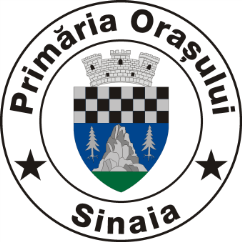  Se completează numai în situaţia persoanelor juridice, caz în care semnatarul declaraţiei este reprezentatul acesteia.ROMÂNIAPrimaria SinaiaServiciul BugetCodul de identificare fiscală: RO2844103,Adresă: Bd. Carol I, nr.47; tel./fax.: 0244311788e-mail taxe@primaria-sinaia.roCont IBAN: RO72TREZ52921150250XXXXX,Banca: TREZORERIA BUSTENI - Beneficiar:PRIMARIA SINAIANr. rol nominal unic …………………     Nr…........../..............…(data eliberarii)ROMÂNIAPrimaria SinaiaServiciul BugetCodul de identificare fiscală: RO2844103,Adresă: Bd. Carol I, nr.47; tel./fax.: 0244311788e-mail taxe@primaria-sinaia.roCont IBAN: RO72TREZ52921150250XXXXX,Banca: TREZORERIA BUSTENI - Beneficiar:PRIMARIA SINAIANr. rol nominal unic …………………     Nr…........../..............…(data eliberarii)ROL FISCAL : Se completează numai în situaţia persoanelor juridice, caz în care semnatarul declaraţiei este reprezentatul acesteia.Funcţionarul public........................   s.s.LunaTotal persoane cazateTaxa  salvamontTaxa  salvamontTaxa  salvamontDiferenta neachitataLunaTotal persoane cazateDatorataAchitataDoc. de plataDiferenta neachitata